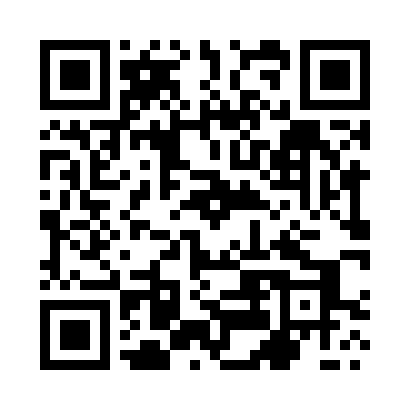 Prayer times for Blanowice, PolandMon 1 Apr 2024 - Tue 30 Apr 2024High Latitude Method: Angle Based RulePrayer Calculation Method: Muslim World LeagueAsar Calculation Method: HanafiPrayer times provided by https://www.salahtimes.comDateDayFajrSunriseDhuhrAsrMaghribIsha1Mon4:226:1812:465:137:159:042Tue4:196:1512:465:157:179:063Wed4:176:1312:455:167:189:084Thu4:146:1112:455:177:209:105Fri4:116:0912:455:187:229:126Sat4:086:0712:445:197:239:147Sun4:066:0512:445:207:259:168Mon4:036:0212:445:217:269:199Tue4:006:0012:445:237:289:2110Wed3:575:5812:435:247:309:2311Thu3:545:5612:435:257:319:2512Fri3:515:5412:435:267:339:2813Sat3:485:5212:435:277:349:3014Sun3:465:5012:425:287:369:3215Mon3:435:4812:425:297:389:3516Tue3:405:4612:425:307:399:3717Wed3:375:4312:425:317:419:3918Thu3:345:4112:415:327:429:4219Fri3:315:3912:415:337:449:4420Sat3:285:3712:415:347:469:4721Sun3:255:3512:415:357:479:4922Mon3:225:3312:415:367:499:5223Tue3:195:3112:405:377:509:5424Wed3:165:2912:405:387:529:5725Thu3:135:2812:405:397:539:5926Fri3:095:2612:405:407:5510:0227Sat3:065:2412:405:417:5710:0528Sun3:035:2212:405:427:5810:0729Mon3:005:2012:395:438:0010:1030Tue2:575:1812:395:448:0110:13